Moduł szatniowy Ogólny model (przykładowy)Materiał wyposażenie-obrzeża okleina PCV 1mm-3x wieszaki-drążek chromowany-siedzisko blat(kuchenny) 38mm jednostronnie profilowany -skrzynia płyta meblowa 18 mm-stopki 25mm z możliwością regulacji poziomu-zamykana szafka- kolor jak w projekcie poniżejProjekt dla MKS MASZYCANKA MASZYCE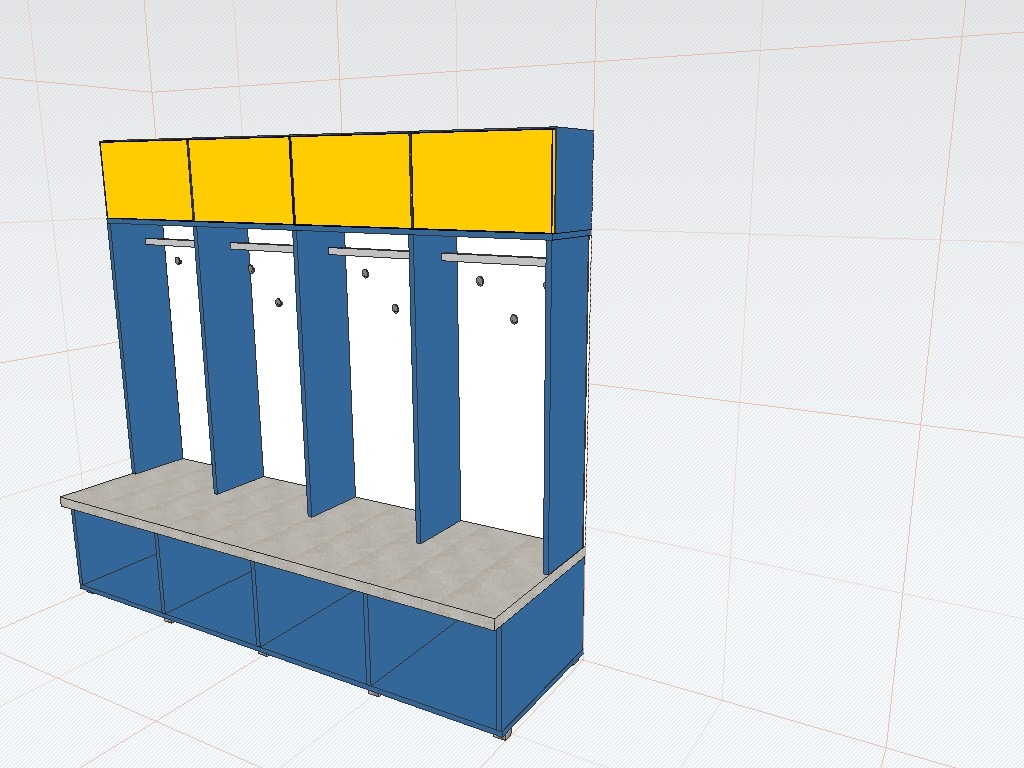 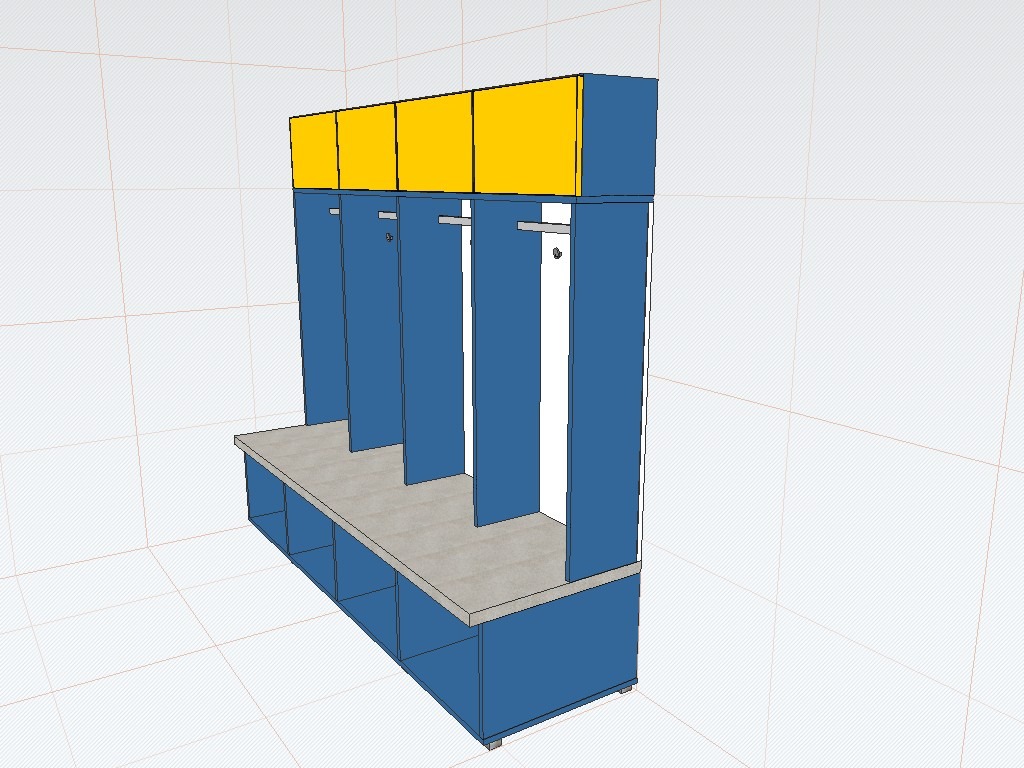 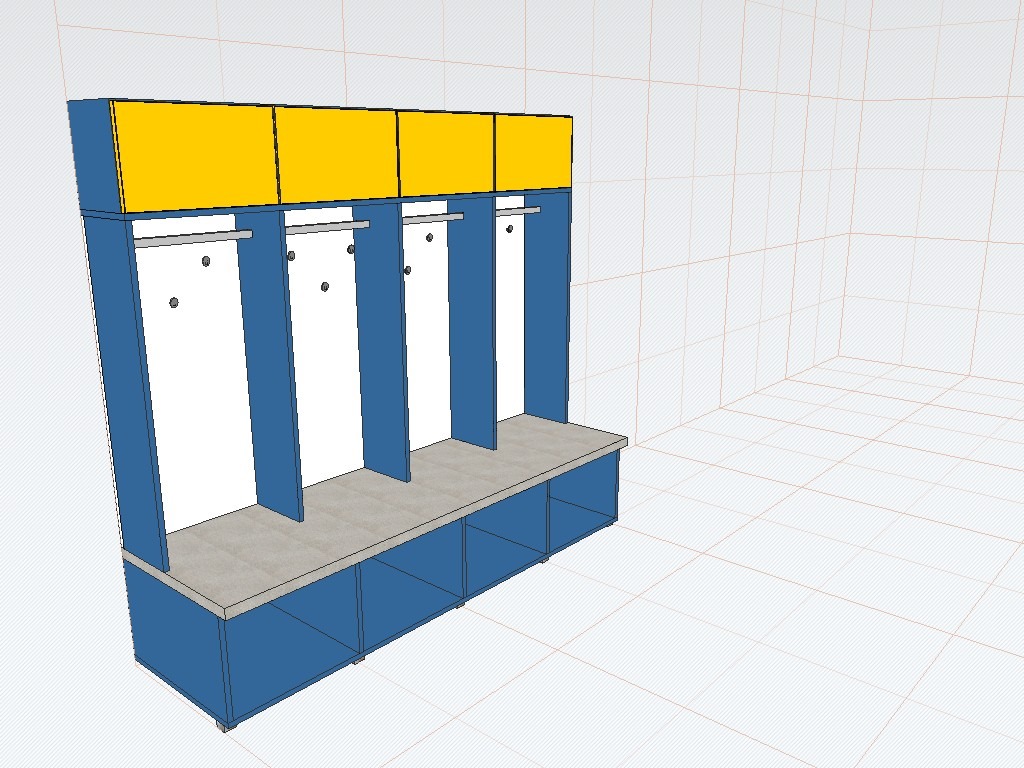 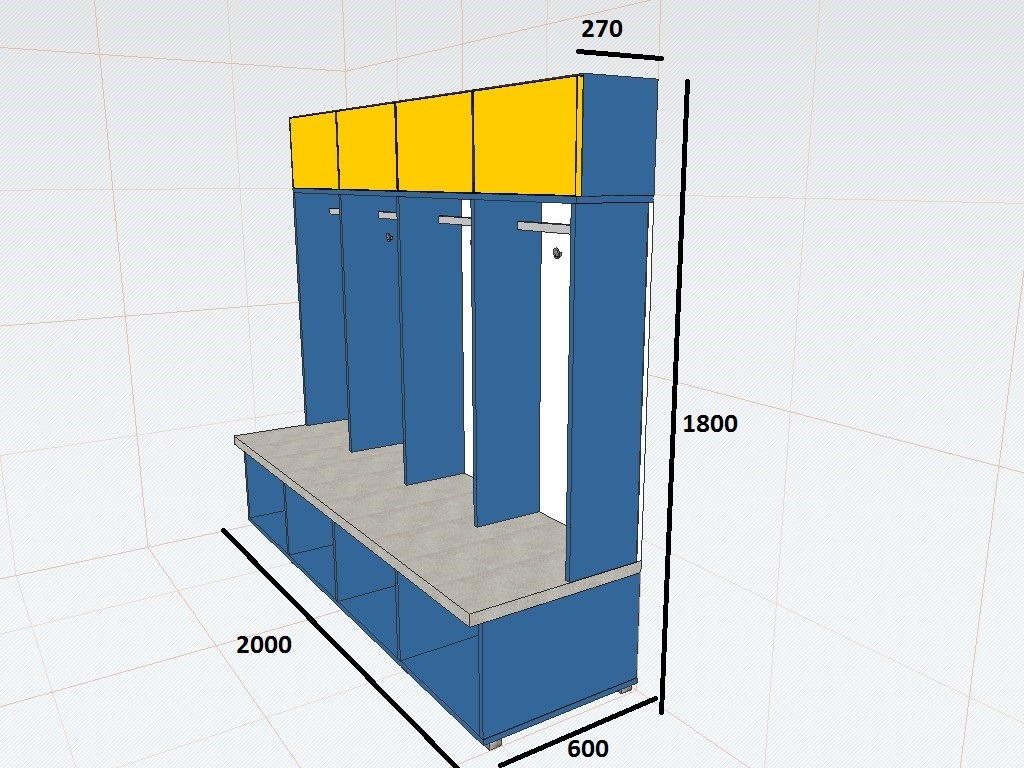 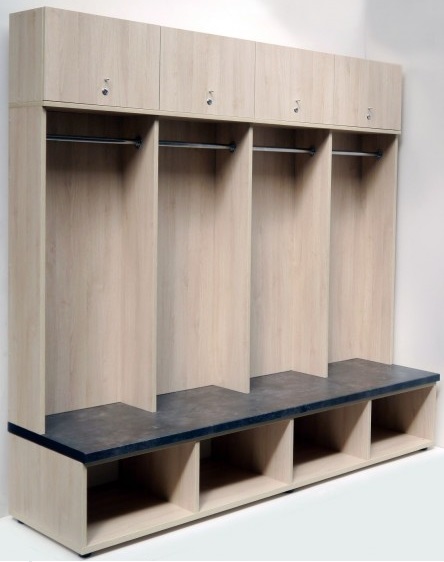 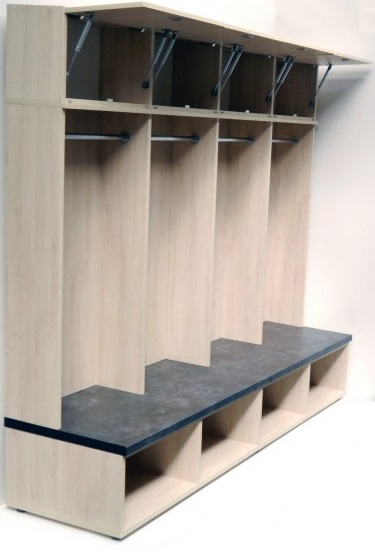 